						15.1.2021Til våre foresatte for elever ved Kvadraturen videregående skole 2020 – 2021Skolen i koronatid og skolen åpen for opplæring ved rødt nivåVi har lykkes med å holde skolen åpen, også på rødt nivå. Det er også en tydelig føring fra regjeringen og utdanningsdirektøren i Agder fylkeskommune at vi holder åpent. Det er nok flere av dere som synes at jeg som rektor skal stenge ned skolen og flytte undervisningen over til digital hjemmeskole, men det har jeg ikke lov til. Skoleeier og regjerningen er tydelige på at skolene skal være åpne i størst mulig grad, det er på grunn av at elevene lærer best når undervisningen er stedsbasert på skolen. Ved hjemmeskole er der også erfaringer med at elever står i fare for å miste motivasjon, større mulighet for å droppe ut, det går ut over psykisk helse og den sosiale kontakten for mange elever. Regjeringen har da også gitt forbud for fritidsaktiviteter for å avgrense den sosiale kontakten ned til en arena: skolenJeg forstår at flere av dere er bekymret for smittevernet når vi holder skolen åpen, jeg får også noen tilbakemeldinger fra bekymrede foreldre om dette. Vi har tydelige føringer fra FHI om hvordan vi skal organisere undervisningen på de forskjellige stadiene, også ved rødt nivå. Vi har faste plasser for elevene, vi holder avstand i klasserommene. Vi har klare regler for hvordan elevene skal bevege seg i felleområder, og vi vasker med sprit eller såpe og vann etter de reglene vi har fått om dette.Elevene skal gå i sin klasse ved rødt nivå, kroppsøving er organisert digitalt da det ikke er mulig å få dette til etter gjeldende regler. Elevene på studieforberedende linjer går også sammen fra flere klasser i programfag/ språkfag, dette gjøres også på rødt nivå da dette er faste grupperinger gjennom skoleåret og betegnes da som deres faste formasjon. Her skal da også alle smittevern hensyn og avstander følges. Yrkesfag organiseres med hele klasser der det er mulig, på noen linjer deler vi klassen i praksis og på noen linjer må vi ha annen hver uke. Dette fungerer bra og vi opplever at elever synes det er bra at skolen er åpen for dem i denne tiden. Men det innebærer selvfølgelig også at vi tar individuelle hensyn til elever som trenger dette, vi har god dialog med våre elever, og vi har kontakt med foresatte ved behov. Jeg er stolt over den jobben som mine ansatte gjør i denne tiden, og over de elevene vi har som mest av alt ønsker en vanlig skoledag med sosiale treffpunkter, men som følger de anvisninger de får – og holder ut.Mandag får vi vite om det røde nivået fortsetter, vi håper ikke det. Men hvis det gjør det, står vi i formasjonen videre så lenge vi må.Hold sammen i de gruppene vi kan, og hold ut!Med vennlig hilsenMorten TorkelsenRektorKvadraturen vgs.Mobil: +4790835647 E-post: Morten.Torkelsen@kvadraturen.vgs.nowww.agderfk.no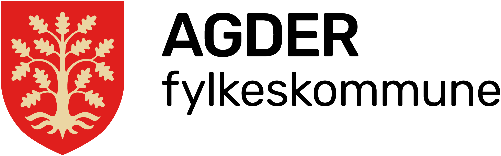 